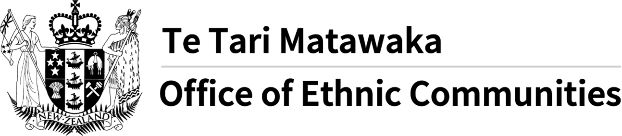 صندوق المشاركة الرقمية للجاليات العرقية مفتوح الآنقام مكتب الجاليات العرقية بإنشاء صندوق المشاركة الرقمية للجاليات العرقية (الصندوق). و الغرض من الصندوق هو ضمان مشاركة الجاليات العرقية مشاركة كاملة في Aotearoa نيوزيلندا عن طريق زيادة ثقة هذه الجاليات في استخدام التكنولوجيات الرقمية.وتتمثل أولويات الصندوق في ضمان أن يكون للجاليات العرقية:مهارات ومعرفة رقمية لاستخدام التكنولوجيا الرقمية والإنترنت بطرق ملائمة و مفيدة؛حماس لفهم كيفية مساهمة التكنولوجيا الرقمية والإنترنت في مساعدتهم على الاتصالات أو التعلم أو اغتنام الفرص؛ثقة في استخدام الإنترنت وخدماته وأن تكون لديهم الثقة بالنفس والمعرفة الرقمية لإدارة معلوماتهم الشخصية.يجب أن يدعم مشروعك الغرض من الصندوق، أو إحدى أولوياته على الأقل. كما ويجب أيضاً أن يتماشى مع إطار التقييم.ويبلغ مجموع مبالغ التمويل المتاحة 200,000 دولار يتم توزيعها بحلول 30 يونيو 2021. تغلق طلبات الصندوق في الساعة 11:59 من مساء يوم الأربعاء الموافق 28 أبريل 2021. سيتم اتخاذ القرارات بعد تاريخ الإغلاق، و سيتم إخطار مقدمي الطلبات في شهر يونيو. لمزيد من المعلومات ولتقديم الطلبات: يمكنك زيارة الموقع الإلكتروني لمكتب الجاليات العرقية.وقد ترجمت هذه الرسالة لدى قسم خدمات الترجمة التابع لوزارة الشؤون الداخلية، وبالتعاون مع شبكة معلومات اللغات المتعددة. لمزيد من المعلومات حول الشبكة قم بزيارة: الموقع الإلكتروني لمكتب الجاليات العرقية. 